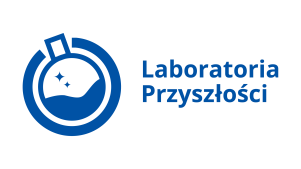 	Ełk, dnia 10.12.2021 r.Zapytanie ofertowePonieważ wartość zamówienia nie przekracza 130 000 zł, niniejsze postępowanie nie podlega ustawie z dnia 11 września 2019 r. Prawo zamówień publicznych - art. 2 ust. 1 pkt 1 (Dz. U. z 2019 r., poz. 2019 z późn. zm.)I. Zamawiający:Szkoła Podstawowa nr 2 w Ełku im. Danuty Siedzikówny „Inki” ul. Małeckich 1 19-300 Ełk          tel.: 87 732 60 20, 87 732 60 19e-mail: dyr_sp2@op.plhttps://sp2elk.edupage.org/II. Przedmiot zamówienia:Przedmiot zamówienia określony jest szczegółowo w dokumencie „SZCZEGÓŁOWA SPECYFIKACJA TECHNICZNA” który stanowi załącznik nr 1 do tego zapytaniaIII. Sposób, miejsce i termin składania ofert:1. Oferty należy składać drogą elektroniczną na adres : dyr_sp2@op.pl na formularzu będącym załącznikiem nr 2  do niniejszego zapytania. 2. Termin składania ofert: 18.01.2022r. r.  do godziny: 15.00IV. Ocena ofert:Kryteria oceny ofert:Zamawiający przy wyborze najkorzystniejszej oferty będzie się kierował następującymi kryteriami: Cena brutto; waga 60%:PUNKTACJA - 100 punktów SPOSÓB OCENY - 100 x (cena najniższa/cena badana) Czas dostawy; waga 20%:PUNKTACJA - 100 punktów SPOSÓB OCENY - 100 x [najkrótszy termin dostawy (dni)/badany termin dostawy(dni)]Gwarancja; waga 20%PUNKTACJA - 100 punktów SPOSÓB OCENY - 100 x [najdłuższa gwarancja (ilość miesięcy)/badana gwarancja(ilość miesięcy)]Oferta może otrzymać maksymalnie 100 punktów.2. Cena ryczałtowa, powinna zawierać wszystkie koszty związane z realizacją zamówienia oraz podatek VAT.3. W przypadku złożenia ofert o takiej samej cenie, Zamawiający może prowadzić z Wykonawcami negocjacje w celu uzyskania najkorzystniejszych warunków realizacji zamówienia.4. Zamawiający zastrzega sobie prawo unieważnienia postępowania na każdym etapie postępowania bez podania przyczyn i bez ponoszenia jakichkolwiek skutków prawnych i finansowych z tego tytułu.V. Warunki płatności: 14 dni od dnia dostarczenia przez Wykonawcę prawidłowo wystawionej faktury.VI. Osoby upoważnione do kontaktu: Beata MarchelVII. Ochrona danych osobowych.W związku z realizacją wymogów Rozporządzenia Parlamentu Europejskiego i Rady (UE) 2016/679 z dnia 27 kwietnia 2016 r. w sprawie ochrony osób fizycznych w związku z przetwarzaniem danych osobowych i w sprawie swobodnego przepływu takich danych oraz uchylenia dyrektywy 95/46/WE (ogólne rozporządzenie o ochronie danych „RODO”), informujemy o zasadach przetwarzania Pani/Pana danych osobowych oraz o przysługujących Pani/Panu prawach z tym związanych:1. Administratorem Pani/Pana danych osobowych jest,  Szkoła Podstawowa nr 2 w Ełku, 
ul. H. i J. Małeckich 1, 19-300 Ełk,  19-300 Ełk, zwane dalej w skrócie Administratorem.2. Przedstawicielem Administratora jest inspektor ochrony danych u administratora z którym można skontaktować się pod adresem iod@rodo.elk.pl, lub pisemnie na adres siedziby Administratora.3. Kontakt do Administratora: telefon: +48 87 732 60 20, e-mail: dyr_sp2@op.pl lub pisemnie na adres siedziby Administratora.4. Pani/Pana dane osobowe przetwarzane będą w celu przeprowadzenia zapytania ofertowego mającego na celu wybór najkorzystniejszej oferty oraz wykonania umowy zawartej w wyniku rozstrzygnięcia tego zapytania ofertowego.5. Pani/Pana dane osobowe mogą być udostępniane organom i osobom uprawnionym do przeprowadzenia w projekcie czynności kontrolnych i audytowych.6. Każdej osobie, której dane są przetwarzane, przysługuje prawo do: żądania od Administratora dostępu do danych osobowych, prawo do ich sprostowania, usunięcia lub ograniczenia przetwarzania oraz prawo do cofnięcia zgody.7. Każdej osobie, której dane są przetwarzane, przysługuje prawo do wniesienia skargi do organu nadzorczego zajmującego się ochroną danych osobowych w państwie członkowskim 8. Pani/Pana zwykłego pobytu, miejsca pracy lub miejsca popełnienia domniemanego naruszenia.9. Biuro Prezesa Urzędu Ochrony Danych Osobowych (PUODO), ul. Stawki 2, 00-193 Warszawa.10. Podanie danych osobowych w ofercie jest dobrowolne, przy czym niezbędne do udziału w zapytaniu ofertowym, mającym na celu wybór najkorzystniejszej oferty, zawarcie oraz wykonanie umowy.Załączniki:Załącznik nr 1  SZCZEGÓŁOWA SPECYFIKACJA TECHNICZNAZałącznik nr 2  formularz ofertyZałącznik nr 3  wzór umowy